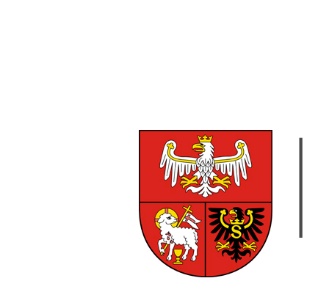 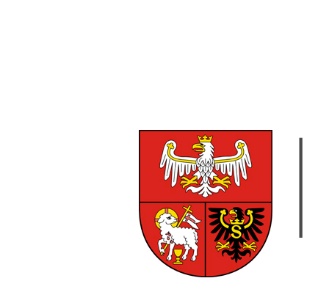    ZP.272.1.79.2023                                                        Olsztyn, dnia 16.01.2024 r.Wykonawcy uczestniczący w postępowaniuINFORMACJA O UNIEWAŻNIENIU POSTĘPOWANIADotyczy postępowania o udzielenie zamówienia publicznego, którego przedmiotem zamówienia jest:                           Przebudowa budynku administracyjnego przy ul. Głowackiego 17 – przebudowa dziedzińca.Zamawiający unieważnił przedmiotowe postępowanie na podstawie art. 255 pkt. 2 ustawy z dnia                  11 września 2019 r. - Prawo zamówień publicznych (Dz. U. z 2023 r. poz. 1605 ze zm.), zwanej dalej ustawą Pzp, zgodnie z którym  „Zamawiający unieważnia postępowanie o udzielenie zamówienia, jeżeli: wszystkie oferty podlegały odrzuceniu”.Uzasadnienie faktyczne: W przedmiotowym postępowaniu zostały złożone następujące oferty:Zamawiający odrzucił w niniejszym postępowaniu ofertę nr 1 na podstawie:art. 226 ust. 1 pkt 8 ustawy Pzp, w związku z art. 224 ust. 6 ustawy Pzp -  Zamawiający odrzuca ofertę, jeżeli zawiera rażąco niską cenę w stosunku do przedmiotu zamówienia, ponadto odrzuceniu, jako oferta z rażąco  niską ceną podlega oferta Wykonawcy, który nie udzielił wyjaśnień w wyznaczonym terminie, lub jeżeli złożone wyjaśnienia wraz z dowodami nie uzasadniają podanej w ofercie ceny.art. 226 ust. 1 pkt 5 ustawy Pzp, Zamawiający odrzuca ofertę, jeżeli jej treść jest niezgodna z warunkami zamówienia. Zamawiający odrzucił w niniejszym postępowaniu ofertę nr 2 na podstawie art. 226 ust. 1 pkt 12 ustawy Pzp, zwanej dalej ustawą Pzp - Zamawiający odrzuca ofertę, jeżeli Wykonawca nie wyraził pisemnej zgody                                na przedłużenie terminu związania ofertą. W związku z powyższym wszystkie, złożone w postępowaniu oferty, podlegały odrzuceniu, tym samym przesłanka unieważnienia postępowania została spełniona.Nr ofertyWykonawcaCenabruttow złotych1GER-BUD Sławomir Gewartowski Tylkowo, NIP: 7451626685  1 855 199,302EUROBUD OLSZTYN Sp. z o.o. Sp. k.Olsztyn, NIP: 73938790901 989 332,55